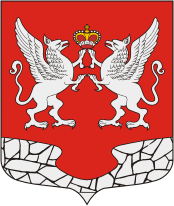 АДМИНСТРАЦИЯ МУНИЦИПАЛЬНОГО ОБРАЗОВАНИЯ
ЕЛИЗАВЕТИНСКОГО СЕЛЬСКОГО ПОСЕЛЕНИЯ
ГАТЧИНСКОГО МУНИЦИПАЛЬНОГО РАЙОНА
ЛЕНИНГРАДСКОЙ ОБЛАСТИПОСТАНОВЛЕНИЕ «09» марта 2021 год                                                                                               № 73«О порядке создания, хранения, использования и восполнения резерва материальных ресурсов для ликвидации чрезвычайных ситуаций в муниципальном образовании Елизаветинское сельское поселение Гатчинского муниципального района Ленинградской области»В соответствии с Федеральным законом от 21 декабря 1994 г. № 68-ФЗ «О защите населения и территорий от чрезвычайных ситуаций природного и техногенного характера», Федеральным законом от 06.10.2003 г. № 131-ФЗ «Об общих принципах организации местного самоуправления в Российской Федерации», Положения о Ленинградской областной подсистеме РСЧС, утвержденного постановлением Правительства Ленинградской области от 18.08.2004 № 160 «Об утверждении положения о Ленинградской областной подсистеме РСЧС», постановления Правительства Ленинградской области от 31.10.2019 № 511 «О резервах материальных ресурсов для ликвидации чрезвычайных ситуаций на территории Ленинградской области», администрация МО Елизаветинского сельского поселенияПОСТАНОВЛЯЕТ: 1. Утвердить Порядок создания, хранения, использования и восполнения резерва материальных ресурсов для ликвидации чрезвычайных ситуаций администрации муниципального образования Елизаветинского сельского поселения Гатчинского муниципального района Ленинградской области (Приложение №1).2. Признать утратившим силу постановление № 58 от 18 марта 2014 года «О порядке создания, хранения, использования и восполнения резерва материальных ресурсов для ликвидации чрезвычайных ситуаций в МО Елизаветинского сельского поселения».3. Утвердить номенклатуру и объем резерва материальных ресурсов для ликвидации чрезвычайных ситуаций на территории муниципального образования Елизаветинское сельское поселение Гатчинского муниципального района Ленинградской области (Приложение №2).4. Создание, хранение и восполнение резерва материальных ресурсов для ликвидации чрезвычайных ситуаций администрации муниципального образования Елизаветинского сельского поселения Гатчинского муниципального района Ленинградской области производить за счет средств местного бюджета.5. Рекомендовать руководителям предприятий, организаций и учреждений сельского поселения создать соответствующие резервы материальных ресурсов для ликвидации чрезвычайных ситуаций.6. Ведущему специалисту отдела по вопросам местного самоуправления администрации Елизаветинского сельского поселения довести настоящее постановление до сведения всех заинтересованных лиц.7. Настоящее постановление вступает в силу со дня его официального опубликования и подлежит размещению на сайте муниципального образования Елизаветинское сельское поселение Гатчинского муниципального района Ленинградской области. 8. Контроль за исполнением настоящего постановления оставляю за собой.
Глава администрацииЕлизаветинского сельского поселения                                                               В.В. Зубрилин    Приложение №1
к постановлению администрации 
от «09» марта 2021г. №73ПОРЯДОК 
создания, хранения, использования и восполнения резерва материальных ресурсов администрации МО Елизаветинского сельского поселения для ликвидации чрезвычайных ситуаций. 1. Настоящий Порядок разработан в соответствии с Федеральным законом от 21 декабря 1994 г. № 68-ФЗ «О защите населения и территорий от чрезвычайных ситуаций природного и техногенного характера», Федеральным законом от 06.10.2003 г. № 131-ФЗ «Об общих принципах организации местного самоуправления в Российской Федерации», Положения о Ленинградской областной подсистеме РСЧС, утвержденного постановлением Правительства Ленинградской области от 18.08.2004 № 160 «Об утверждении положения о Ленинградской областной подсистеме РСЧС», постановления Правительства Ленинградской области от 31.10.2019 № 511 «О резервах материальных ресурсов для ликвидации чрезвычайных ситуаций на территории Ленинградской области» и определяет основные принципы создания, хранения, использования и восполнения резерва материальных ресурсов для ликвидации чрезвычайных ситуаций (далее - резерв) на территории МО Елизаветинского сельского поселения.2. Резерв создается заблаговременно в целях экстренного привлечения необходимых средств для первоочередного жизнеобеспечения пострадавшего населения, развертывания и содержания временных пунктов размещения и питания пострадавших граждан, оказания им помощи, обеспечения аварийно-спасательных и аварийно-восстановительных работ в случае возникновения чрезвычайных ситуаций, а также при ликвидации угрозы и последствий чрезвычайных ситуаций.
Использование Резерва, на иные цели, не связанные с ликвидацией чрезвычайных ситуаций, допускается в исключительных случаях, только на основании решений, принятых администрацией МО Елизаветинского сельского поселения.
3. Резерв включает продовольствие, предметы первой необходимости, вещевое имущество, строительные материалы, медикаменты и медицинское имущество, нефтепродукты, другие материальные ресурсы.
4. Номенклатура и объемы материальных ресурсов резерва утверждаются постановлением администрации и устанавливаются исходя из прогнозируемых видов и масштабов чрезвычайных ситуаций, предполагаемого объема работ по их ликвидации, а также максимально возможного использования имеющихся сил и средств для ликвидации чрезвычайных ситуаций.
5. Создание, хранение и восполнение резерва осуществляется за счет средств бюджета сельского поселения, а также за счет внебюджетных источников.
6. Объем финансовых средств, необходимых для приобретения материальных ресурсов резерва, определяется с учетом возможного изменения рыночных цен на материальные ресурсы, а также расходов, связанных с формированием, размещением, хранением и восполнением резерва.
7. Функции по созданию, размещению, хранению и восполнению резерва возлагаются на отдел по бухгалтерскому учету и отчетности, орган (лицо), специально уполномоченное на решение задач в области ГО и ЧС администрации МО Елизаветинское сельское поселение.
9. Органы, на которые возложены функции по созданию резерва:
разрабатывают предложения по номенклатуре и объемам материальных ресурсов в резерве;
представляют на очередной год бюджетные заявки для закупки материальных ресурсов в резерв;
определяют размеры расходов по хранению и содержанию материальных ресурсов в резерве;
определяют места хранения материальных ресурсов резерва, отвечающие требованиям по условиям хранения и обеспечивающие возможность доставки в зоны чрезвычайных ситуаций;
в установленном порядке осуществляют отбор поставщиков материальных ресурсов в резерв;
заключают в объеме выделенных ассигнований договоры (контракты) на поставку материальных ресурсов в резерв, а также на ответственное хранение и содержание резерва;
организуют хранение, освежение, замену, обслуживание и выпуск материальных ресурсов, находящихся в резерве;организуют доставку материальных ресурсов резерва потребителям в районы чрезвычайных ситуаций;ведут учет и отчетность по операциям с материальными ресурсами резерва;
обеспечивают поддержание резерва в постоянной готовности к использованию;
осуществляют контроль за наличием, качественным состоянием, соблюдением условий хранения и выполнением мероприятий по содержанию материальных ресурсов, находящихся на хранении в резерве;подготавливают проекты правовых актов по вопросам закладки, хранения, учета, обслуживания, освежения, замены, реализации, списания и выдачи материальных ресурсов резерва.
10. Общее руководство по созданию, хранению, использованию резерва возлагается на орган (лицо), специально уполномоченное на решение задач в области ГО и ЧС администрации МО Елизаветинского сельского поселения.
11. Материальные ресурсы, входящие в состав резерва, независимо от места их размещения, являются собственностью юридического лица, на чьи средства они созданы (приобретены).
12. Хранение материальных ресурсов резерва организуется как на объектах, специально предназначенных для их хранения и обслуживания, так и в соответствии с заключенными договорами на базах и складах промышленных, транспортных, сельскохозяйственных, снабженческо-сбытовых, торгово-посреднических и иных предприятий и организаций, независимо от формы собственности, и где гарантирована их безусловная сохранность и откуда возможна их оперативная доставка в зоны чрезвычайных ситуаций.
13. Органы, на которые возложены функции по созданию резерва и заключившие договоры, осуществляют контроль за количеством, качеством и условиями хранения материальных ресурсов. Возмещение затрат организациям, осуществляющим на договорной основе ответственное хранение резерва, производится за счет средств бюджета МО Елизаветинское сельское поселение.14. Выпуск материальных ресурсов из резерва осуществляется по решению Главы администрации МО Елизаветинское сельское поселение, или лица, его замещающего, и оформляется письменным распоряжением. Решения готовятся на основании обращений предприятий, учреждений и организаций и граждан.
15. Использование резерва осуществляется на безвозмездной или возмездной основе.
В случае возникновения на территории муниципального образования чрезвычайной ситуации техногенного характера расходы по выпуску материальных ресурсов из резерва возмещаются за счет средств и имущества хозяйствующего субъекта, виновного в возникновении чрезвычайной ситуации.
16. Перевозка материальных ресурсов, входящих в состав резерва, в целях ликвидации чрезвычайных ситуаций осуществляется администрацией МО Елизаветинское сельское поселение.
17. Предприятия, учреждения и организации, обратившиеся за помощью и получившие материальные ресурсы из резерва, организуют прием, хранение и целевое использование доставленных в зону чрезвычайной ситуации материальных ресурсов.
18. Отчет о целевом использовании выделенных из резерва материальных ресурсов готовят предприятия, учреждения и организации, которым они выделялись. Документы, подтверждающие целевое использование материальных ресурсов, представляются в администрацию МО Елизаветинское сельское поселение, в десятидневный срок.
19. Для ликвидации чрезвычайных ситуаций и обеспечения жизнедеятельности пострадавшего населения администрация МО Елизаветинское сельское поселение может использовать находящиеся на его территории объектовые резервы материальных ресурсов по согласованию с организациями, их создавшими.
20. Восполнение материальных ресурсов резерва, израсходованных при ликвидации чрезвычайных ситуаций, осуществляется за счет средств, указанных в решении администрации МО Елизаветинское сельское поселение о выделении ресурсов из Резерва.
21. По операциям с материальными ресурсами резерва организации несут ответственность в порядке, установленном законодательством Российской Федерации и договорами.Приложение № 2к постановлению администрации 
от «09» марта 2021г. №73Номенклатура и объем резерва материальных ресурсов дляликвидации чрезвычайных ситуаций на территорииМО Елизаветинское сельское поселение(для ликвидации ЧС на территории Елизаветинского сельского поселения, в том числе для организации первоочередного жизнеобеспечения пострадавшего при ЧС населения, на 60 человек, при продолжительности периода жизнеобеспечения до 3суток):Примечания: * - при оценке потребностей пострадавшего населения в продуктах питания следует считать, что в течение первых 2 суток после стихийного бедствия, до организации в зоне ЧС приготовления горячей пищи используются сухие пайки, консервированные и другие продукты, не требующие тепловой обработки. ** - в числителе указаны нормы водообеспечения для питья взрослого населения и подростков (от 14 лет и старше), а в знаменателе - нормы для детей от 1 года и до 14 лет и кормящих матерей.Примечание: * - в числителе указаны нормы водообеспечения для питья взрослого населения и подростков (от 14 лет и старше), а в знаменателе - нормы для детей от 1 года и до 14 лет и кормящих матерей.№ п/пНаименование продуктовЕд. изм.норма на 1 человека в суткиВсего на 3 суток на 60 человекИндивидуальный рацион питанияИндивидуальный рацион питанияИндивидуальный рацион питанияИндивидуальный рацион питанияИндивидуальный рацион питания1Печенье, галеты, крекерыкг0,37066,62Консервы мясныекг0,17030,63Консервы рыбныекг0,12522,54Консервы мясорастительныекг0,26547,75Масло животноекг0,0305,46Молоко цельное сгущенное с сахаромкг0,06511,77Сахаркг0,06010,88Сигаретыпачка0,5909Спичкикоробок0,59010Вода питьеваялитр2,5/5,0**450/900№ п/пНаименование продуктовЕд. изм.норма на 1 человека в суткиВсего на 3 суток на 60 человекПродовольствиеПродовольствиеПродовольствиеПродовольствиеПродовольствие1Хлеб и хлебобулочные изделиякг0,46082,82Крупа гречневаякг0,40723Крупа рисоваякг0,40724Изделия макаронныекг0,40725Консервы мясныекг0,150276Консервы рыбныекг0,100187Масло животноекг0,05098Масло растительноекг0,011,89Продукция молочная и сыродельной промышленностикг0,0254,510Сахаркг0,07513,511Чайкг0,0020,3612Овощи, грибы, картофель, фрукты сушеныекг0,0152,713Консервы плодовые и ягодные, экстракты ягодныекг0,101814Консервы овощные, томатныекг0,46082,815Соль поваренная пищеваякг0,0203,616Пряности пищевкусовые, приправы и добавкикг0,00010,01817Сигаретыпачка0,59018Спичкикоробок0,59019Вода питьеваялитр2,5/5,0*450/900№п/пНаименование материальных ресурсовЕд. изм.КоличествоВещевое имущество и ресурсы жизнеобеспеченияВещевое имущество и ресурсы жизнеобеспеченияВещевое имущество и ресурсы жизнеобеспеченияВещевое имущество и ресурсы жизнеобеспечения1Палатки вместимостью до 10 человекшт62Кровати раскладныешт603Матрасышт604Одеялашт605Подушкишт606Спальные мешкишт607Свечишт1008Фонари с солнечной батареейшт609Тепловые пушкишт610Одежда теплая, специальнаякомплект6011Обувь резиноваяпар6012Обувь утепленнаяпар6013Рукавицыпар6014Моющие средствакг2515Фляги для воды объемом 0,5-1 литр шт60Предметы первой необходимостиПредметы первой необходимостиПредметы первой необходимостиПредметы первой необходимости1Миска глубокая металлическаяшт/чел602Ложкашт/чел603Кружкашт/чел604Ведрошт. на 10 чел.65чайникшт.106Мылошт/чел607Постельные принадлежности (простыни, наволочки, полотенца)компл./чел60Горюче-смазочные материалыГорюче-смазочные материалыГорюче-смазочные материалыГорюче-смазочные материалы1Автомобильный бензин АИ-95л15002Автомобильный бензин АИ-92л15003Дизельное топливол5000Медицинское имуществоМедицинское имуществоМедицинское имуществоМедицинское имущество1Комплект индивидуальный медицинский гражданской защитыкомпл.602Санитарная сумка с укладкойшт.10Строительные материалыСтроительные материалыСтроительные материалыСтроительные материалы1Лес строительныйм.куб.102Доска необрезнаям.куб.53Цементм.куб.24Рубероидкв.м.1005Шиферлист4006Стеклокв.м.507 Арматура 10,12,18,24 ммтонн18Уголок 50х50, 75х75шт159Гвозди 100, 150ммтонн0,0210Скобы строительныешт1011Проволока крепежная d 2,5-8,0 ммтонн0,0112Провода и кабелиметр10013Труба стальнаяметр5014Швеллертонн0,0915Балка двутавроваяшт216Кирпичшт1000Средства индивидуальной защитыСредства индивидуальной защитыСредства индивидуальной защитыСредства индивидуальной защиты1Унифицированные фильтрующие малогабаритные самоспасатели «Шанс»шт60Средства пожаротушенияСредства пожаротушенияСредства пожаротушенияСредства пожаротушения1мотопомпашт2